浜名湖における水上降下訓練のお知らせこの度、浜名湖において水上降下訓練を実施します。訓練に際してご理解ご協力の程、よろしくお願いいたします。１　訓練日時　　令和４年１２月６日（火）　午前１０時～午後２時半　　（予備日：令和４年１２月７日（水）～９日（金））２　訓練場所　　浜名湖北部区域（下記図参照）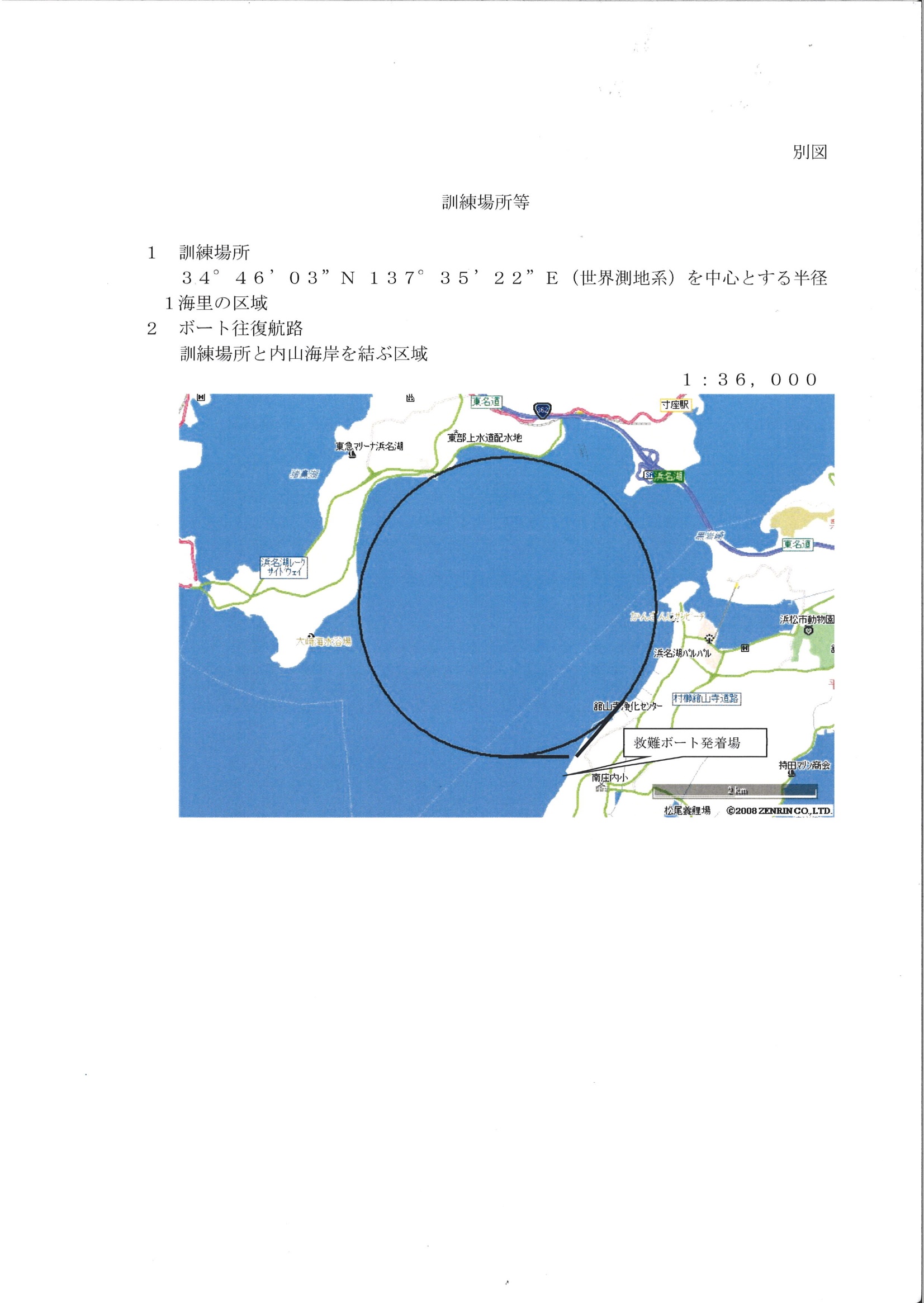 ３　訓練内容　　訓練用救難ボート１艇を湖面に設置し、救難員３名がヘリコプターから落下傘で降下　　します。　　【航行注意】付近を航行する際は、ヘリコプターがホバリングしている可能性がありますので、ご注意の上通航してください。４　連絡先　　航空自衛隊浜松基地　浜松救難隊　　電話番号　053-472-1111　（内線6633）